America Transformed: Teaching Westward Expansion Using Maps, Art and Primary SourcesJuly 24, 25 & 26, 9 am – 3 pmExplore the new exhibition, America Transformed: Mapping the 19th Century at the Norman B. Leventhal Map & Education Center and consider ways to engage students with maps. Teaching the history of Westward Expansion is complicated and challenging as we and our students contend with the role of the U.S. in the dispossession of land from and genocide of Native Peoples. Regional divisions over slavery in new states fueled conflict leading to the Civil War. One way to approach this history is to help students counter stereotypes with primary source evidence and analysis and to help them think critically about the interests of individuals, communities, the federal government, and corporations in the West. Try out hands-on strategies for teaching with maps, visuals, and documents from the Leventhal Map & Education Center and Museum of Fine Arts, Boston. Educators from the Akomawt Educational Initiative will work with participants on approaches to teaching this history through the lens of the maps and art at both institutions.Audience: Grades 4-12 TeachersInstructors:Michelle LeBlanc, Director of Education, Leventhal Map & Education Center
Museum of Fine Arts, Boston 
Chris Newell (Passamaquoddy), Director of Education, Akomawt Educational InitiativeCost: $75PDP/Graduate Credit: 22.5 PDPs or 1 graduate credit optional (additional $75 payable to Framingham State University)Register (link)Questions: mleblanc@leventhalmap.org, 617-859-2294Locations: Leventhal Map & Education Center, 700 Boylston St., Boston, MA 02116 (Copley Square) & Museum of Fine Arts, Boston, 465 Huntington Ave., Boston, MA 02115Any views, findings, conclusions or recommendations expressed in this workshop do not necessarily represent those of the National Endowment for the Humanities.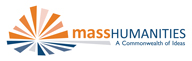 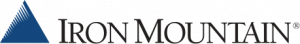 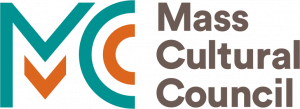 